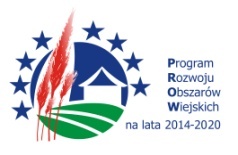 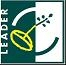 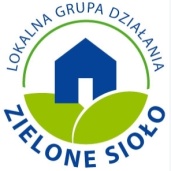 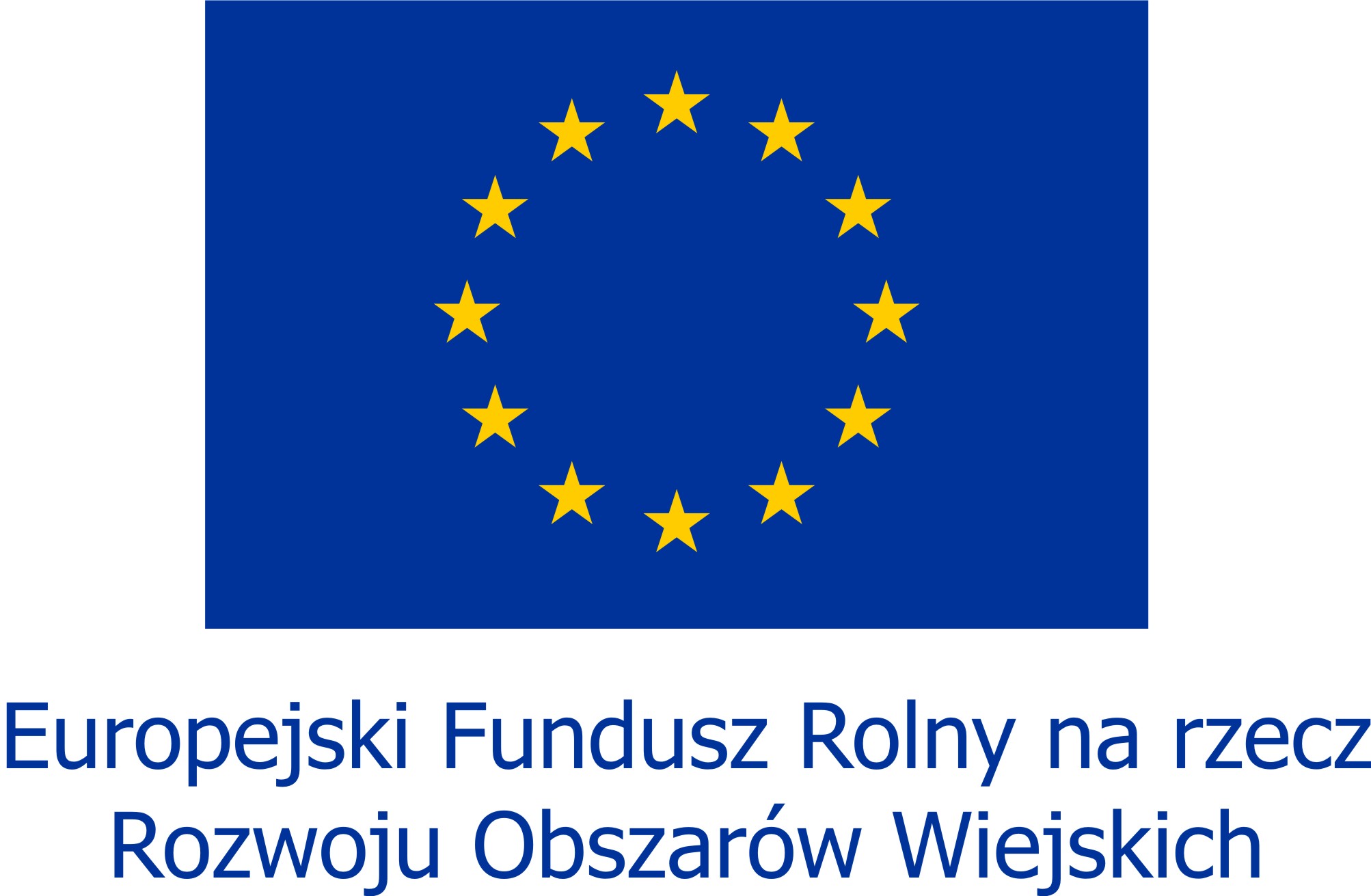 		Załącznik Nr 6 do Regulaminu Rady		LGD „ZIELONE SIOŁO”Karta oceny operacji według lokalnych kryteriów wyboru dla Przedsięwzięcia 3B (Granty)Maksymalna liczba punktów  - 16Minimum kwalifikujące projekt – uzyskanie co najmniej 50% maksymalnej liczby punktówUzasadnienie przyznania punktacji za poszczególne lokalne kryteria wyboru operacjiImię i nazwisko Członka Rady: ………………………………… Podpis ………………………………………..…………….……Data i miejsce: ……………………………………………….….Podpis Sekretarza Rady: …………………………………………INSTRUKCJA WYPEŁNIANIA KARTY:Pola zaciemnione wypełnia Biuro LGD.Pola białe wypełnia Członek Rady biorący udział w ocenie zgodności wg. lokalnych kryteriów wyboru :kartę należy wypełnić piórem lub długopisemwszystkie rubryki muszą być wypełnione. brak wpisania: imienia, nazwiska, daty i miejsca oraz niezłożenie podpisu skutkuje nieważnością karty. NUMER WNIOSKU:IMIĘ i NAZWISKO lub NAZWA WNIOSKODAWCY:IMIĘ i NAZWISKO lub NAZWA WNIOSKODAWCY:IMIĘ i NAZWISKO lub NAZWA WNIOSKODAWCY:IMIĘ i NAZWISKO lub NAZWA WNIOSKODAWCY:NAZWA / TYTUŁ WNIOSKOWANEJ OPERACJI:NAZWA CELU OGÓLNEGOC.O.2Zintegrowane społeczności aktywnie uczestniczące w wydarzeniach na obszarze LGD „ZIELONE SIOŁO” wykorzystujących infrastrukturę lokalną w realizacji innowacyjnych wydarzeń, w tym z udziałem grup defaworyzowanychC.O.2Zintegrowane społeczności aktywnie uczestniczące w wydarzeniach na obszarze LGD „ZIELONE SIOŁO” wykorzystujących infrastrukturę lokalną w realizacji innowacyjnych wydarzeń, w tym z udziałem grup defaworyzowanychC.O.2Zintegrowane społeczności aktywnie uczestniczące w wydarzeniach na obszarze LGD „ZIELONE SIOŁO” wykorzystujących infrastrukturę lokalną w realizacji innowacyjnych wydarzeń, w tym z udziałem grup defaworyzowanychC.O.2Zintegrowane społeczności aktywnie uczestniczące w wydarzeniach na obszarze LGD „ZIELONE SIOŁO” wykorzystujących infrastrukturę lokalną w realizacji innowacyjnych wydarzeń, w tym z udziałem grup defaworyzowanychNAZWA CELU SZCZEGÓŁOWEGOC.S.2.1Mieszkańcy obszaru LGD „ZIELONE SIOŁO” rozwijający życie kulturalne, aktywność sportową, turystyczno-rekreacyjną, podtrzymujący kultywowanie dziedzictwa lokalnego, w tym historycznego oraz poszerzający swoją wiedzę i umiejętnościC.S.2.1Mieszkańcy obszaru LGD „ZIELONE SIOŁO” rozwijający życie kulturalne, aktywność sportową, turystyczno-rekreacyjną, podtrzymujący kultywowanie dziedzictwa lokalnego, w tym historycznego oraz poszerzający swoją wiedzę i umiejętnościC.S.2.1Mieszkańcy obszaru LGD „ZIELONE SIOŁO” rozwijający życie kulturalne, aktywność sportową, turystyczno-rekreacyjną, podtrzymujący kultywowanie dziedzictwa lokalnego, w tym historycznego oraz poszerzający swoją wiedzę i umiejętnościC.S.2.1Mieszkańcy obszaru LGD „ZIELONE SIOŁO” rozwijający życie kulturalne, aktywność sportową, turystyczno-rekreacyjną, podtrzymujący kultywowanie dziedzictwa lokalnego, w tym historycznego oraz poszerzający swoją wiedzę i umiejętnościNAZWA PRZEDSIĘWZIĘCIA 
W RAMACH LSRP.3BWsparcie na zakup sprzętu/ wyposażenia/ infrastrukturyP.3BWsparcie na zakup sprzętu/ wyposażenia/ infrastrukturyP.3BWsparcie na zakup sprzętu/ wyposażenia/ infrastrukturyP.3BWsparcie na zakup sprzętu/ wyposażenia/ infrastrukturyKRYTERIA WYBORUOPIS KRYTERIUMPUNKTACJAŹRÓDŁO WERYFIKACJIPRZYZNANE PUNKTYKryterium 1Innowacyjność projektuPrzez innowacyjność rozumie się wsparcie lokalnych społeczności z obszaru LGD „ZIELONE SIOŁO” poprzez zaktywizowanie jej mieszkańców do wzmocnienia w tworzeniu warunków współpracy i wspólnej integracji  na  rzecz rozwoju aktywizacji społecznej poprzez zakup sprzętu/ wyposażenia/ infrastruktury0 pkt - brak innowacji3 pkt - projekt jest innowacyjnyWniosek o przyznanie pomocy zawiera wyraźne wskazanie i uzasadnienie innowacyjności w kontekście uzasadnienia zgodności z lokalnymi kryteriami wyboru operacji.Kryterium 2Zastosowanie działań sprzyjających ochronie środowiska lub klimatuPreferowane są projekty uwzględniające opis zastosowania przynajmniej jednego działania proekologicznego w sposób bezpośredni (dotyczy zakresu planowanych do poniesienia kosztów) lub w sposób pośredni (dotyczy działań proekologicznych zaplanowanych do wykonania z udziałem zakupionego sprzętu/ wyposażenia/ infrastruktury). 0 pkt – brak działań proekologicznych 3 pkt – wykazano przynajmniej jedno  działanie proekologiczneWniosek o przyznanie pomocy zawiera wyraźne wskazanie i uzasadnienie działań proekologicznych 
w kontekście uzasadnienia zgodności
z lokalnymi kryteriami wyboru operacji.Kryterium 3Wnioskodawca korzystał z doradztwa LGD lub uczestniczył w szkoleniach realizowanych przez LGDPreferuje projekty wnioskodawców, którzy przed złożeniem wniosku 
o przyznanie pomocy korzystali z doradztwa LGD lub ze szkoleń realizowanych przez LGD 0 pkt – NIE3 pkt - TAKWeryfikacja 
z kartą doradztwa lub listą obecności 
ze szkoleń.Kryterium 4Wykorzystanie lokalnych zasobówPreferowane są projekty wykorzystujące lokalne zasoby ludzkie, zasoby historyczne, zasoby przyrodnicze, zasoby kulturowe (m.in. zabytki, tradycje i obrzędy) przyczyniające się do zintegrowania lokalnych zasobów na poziomie projektu/operacji.0 pkt - nie zakłada wykorzystania lokalnych zasobów 1 pkt - projekt zakłada wykorzystanie co najmniej jednego lokalnego zasobu2 pkt - projekt zakłada wykorzystanie co najmniej dwóch lokalnych zasobów3 pkt – projekt zakłada wykorzystanie co najmniej trzech lokalnych zasobówWniosek o przyznanie pomocy zawiera wyraźne wskazanie i uzasadnienie wykorzystania lokalnych zasobów w kontekście uzasadnienia zgodności
z lokalnymi kryteriami wyboru operacji.Kryterium 5Wpływ projektu na promocję i dobry wizerunek obszaru działania LGD Preferuje projekty, których realizacja będzie skutkowała pozytywnym efektem promocyjnym dla całego obszaru LGD, wzmocnieniem i utrwaleniem pozytywnego wizerunku obszaru objętego LSR.0 pkt - wpływa na efekt promocyjny  miejscowości     1 pkt - wpływa na efekt promocyjny całej gminy3 pkt - wpływa na efekt promocyjny całego obszaru LGDWniosek o przyznanie pomocy zawiera wyraźne wskazanie 
i uzasadnienie dla kryterium w kontekście uzasadnienia zgodności
z lokalnymi kryteriami wyboru operacji.Kryterium 6Miejsce realizacji operacji (projektu)Preferuje projekty realizowane 
w miejscowościach zamieszkałych przez mniej niż 5 tys. mieszkańców0 pkt - projekt jest realizowany w miejscowości zamieszkanej przez więcej niż 5 tys. mieszkańców1 pkt - projekt jest realizowany w miejscowości zamieszkanej przez mniej niż 5 tys.mieszkańcówWniosek o przyznanie pomocy, weryfikacja 
z informacją uzyskaną
z Urzędu Gminy 
na wniosek LGD.SUMA PUNKTÓWSUMA PUNKTÓWSUMA PUNKTÓWSUMA PUNKTÓWKRYTERIA WYBORUUZASADNIENIEPRZYZNANE PUNKTYKryterium 1Innowacyjność projektuKryterium 2Zastosowanie działań sprzyjających ochronie środowiska lub klimatuKryterium 3Wnioskodawca korzystał z doradztwa LGD lub uczestniczył w szkoleniach realizowanych przez LGDKryterium 4Wykorzystanie lokalnych zasobówKryterium 5Wpływ projektu na promocję
i dobry wizerunek obszaru działania LGD Kryterium 6Miejsce realizacji operacji (projektu)